Задания для дистанционного обучения по информатике на 16.06.2020 г.________________________________________________________Преподаватель: Бондарева Е.А.Почта: elen.bondarevva@yandex.ru__________________________________________________________________Здравствуйте, уважаемые обучающиеся, как Вы знаете на время сложной эпидемиологической обстановки, наш техникум перешел на дистанционное обучение,  в связи с этим отправляю Вам задания для самостоятельного изучения.Практическое занятие № 14 по теме:Среда программирования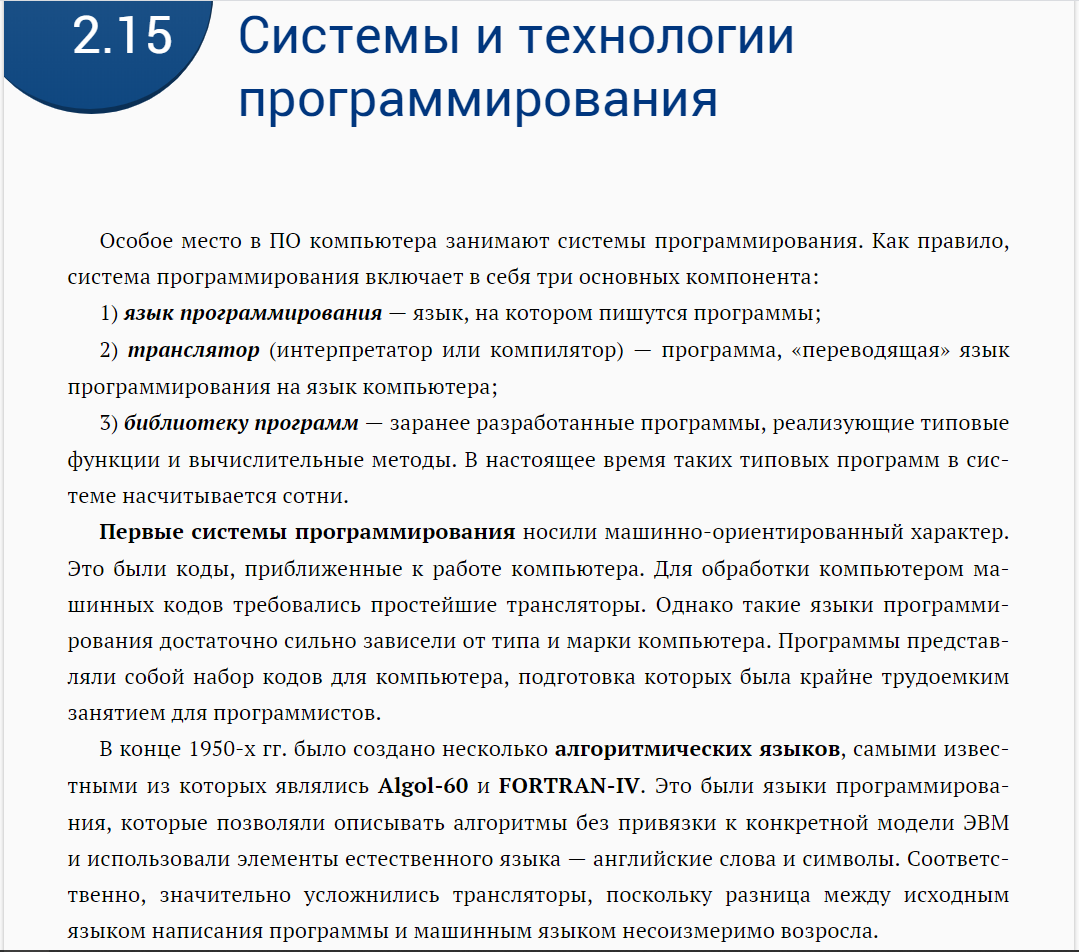 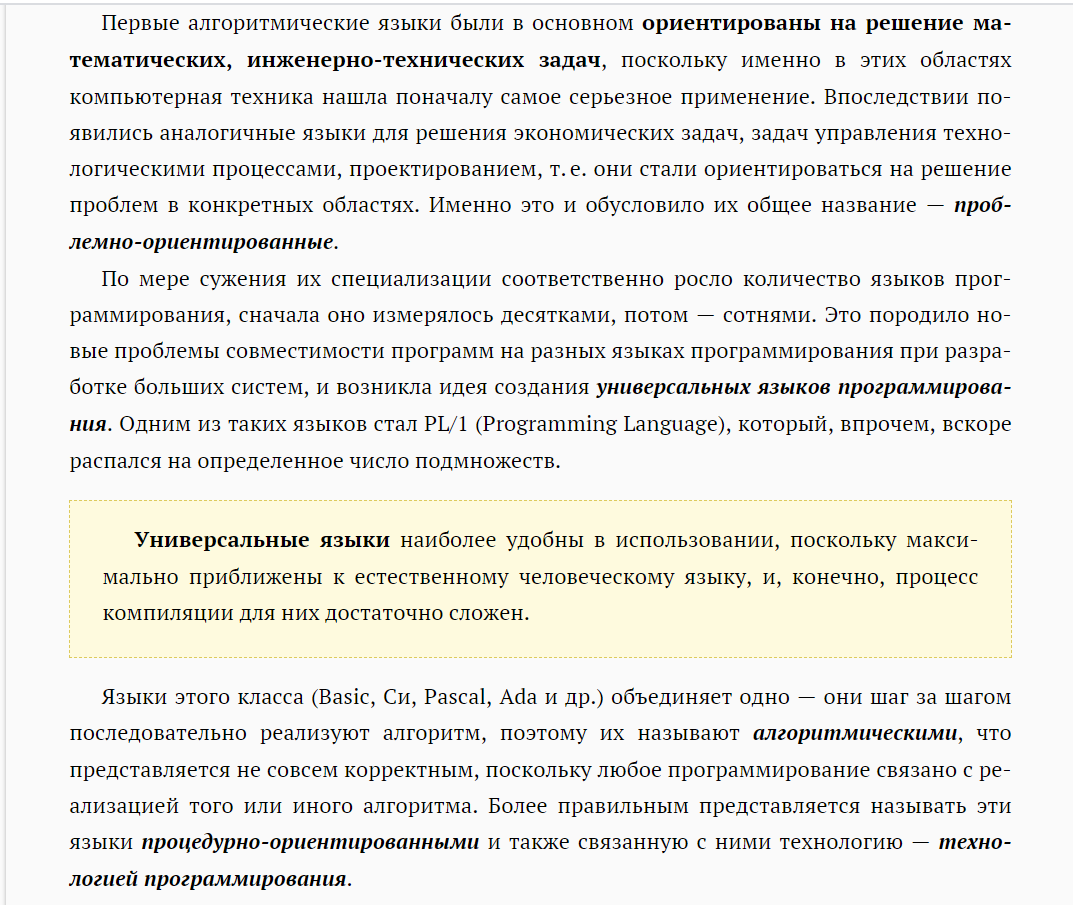 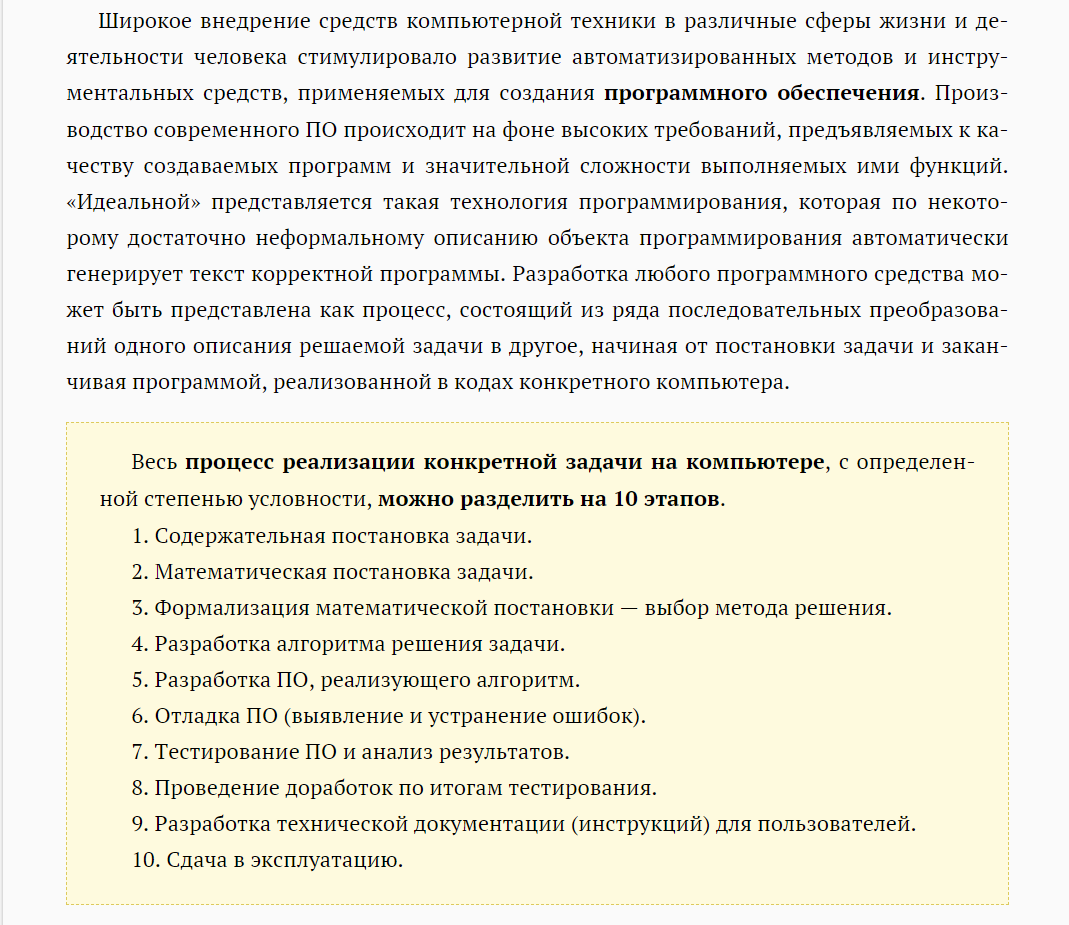 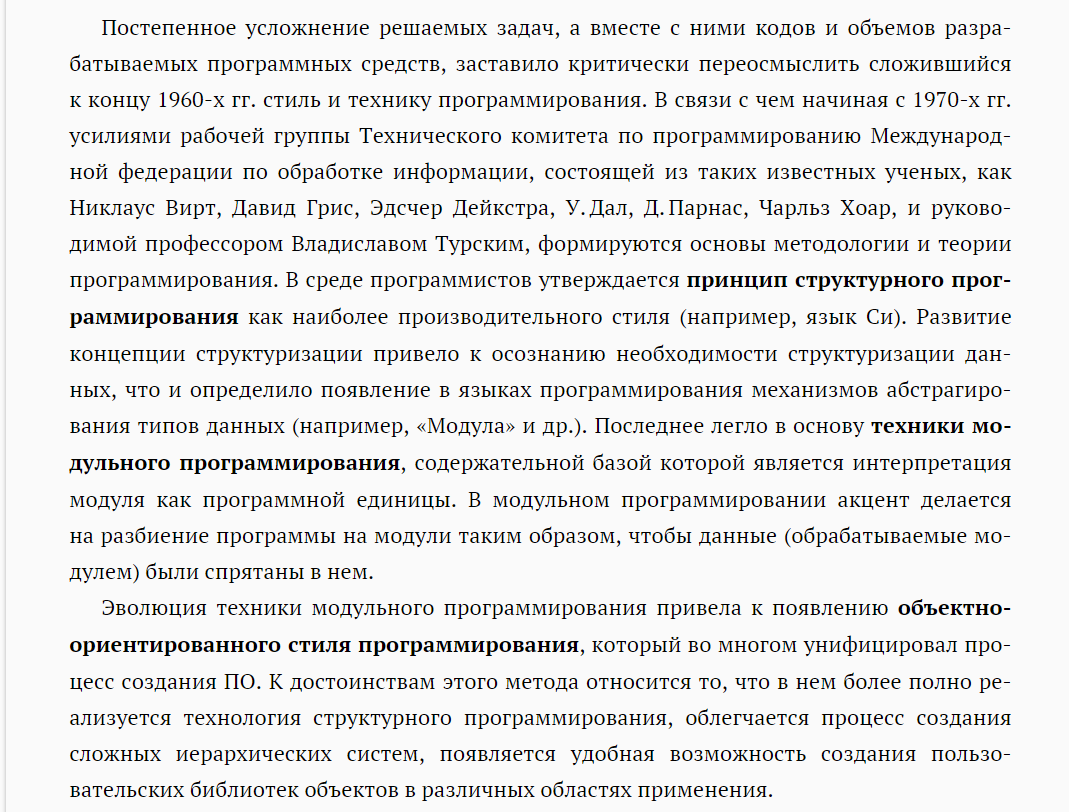 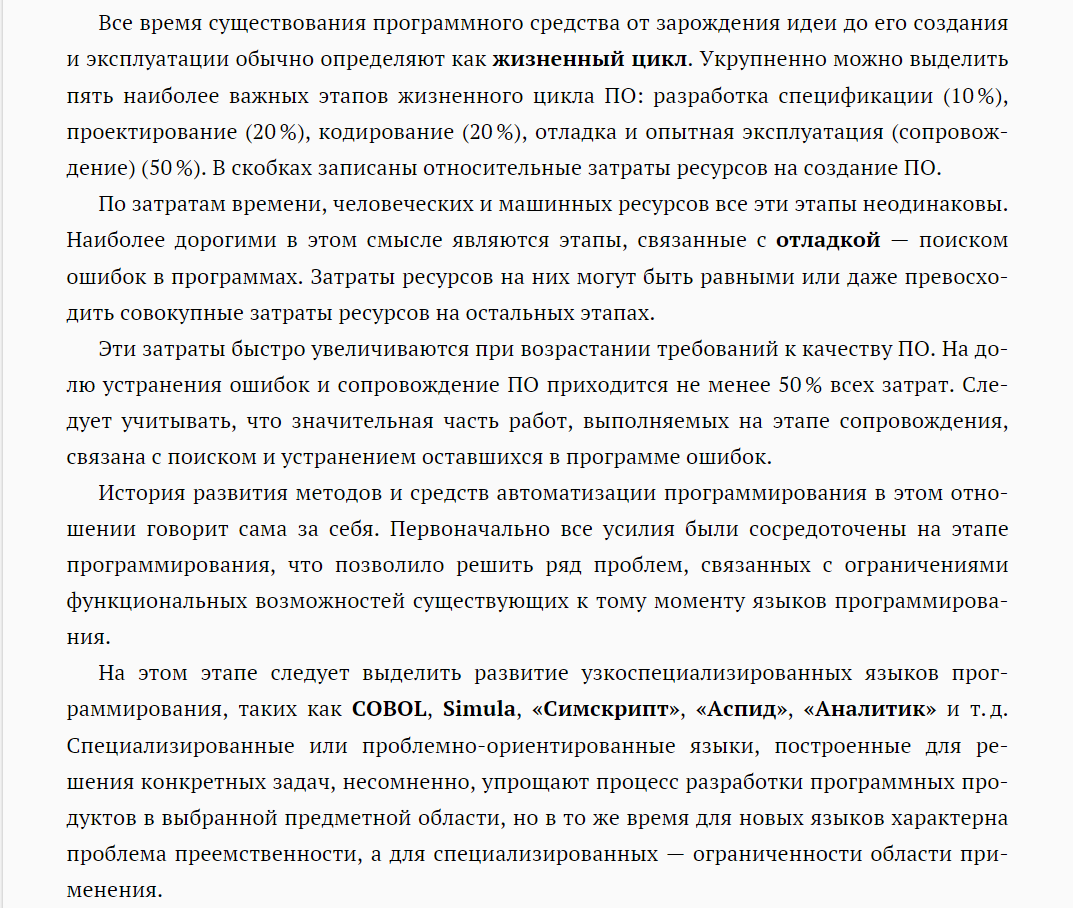 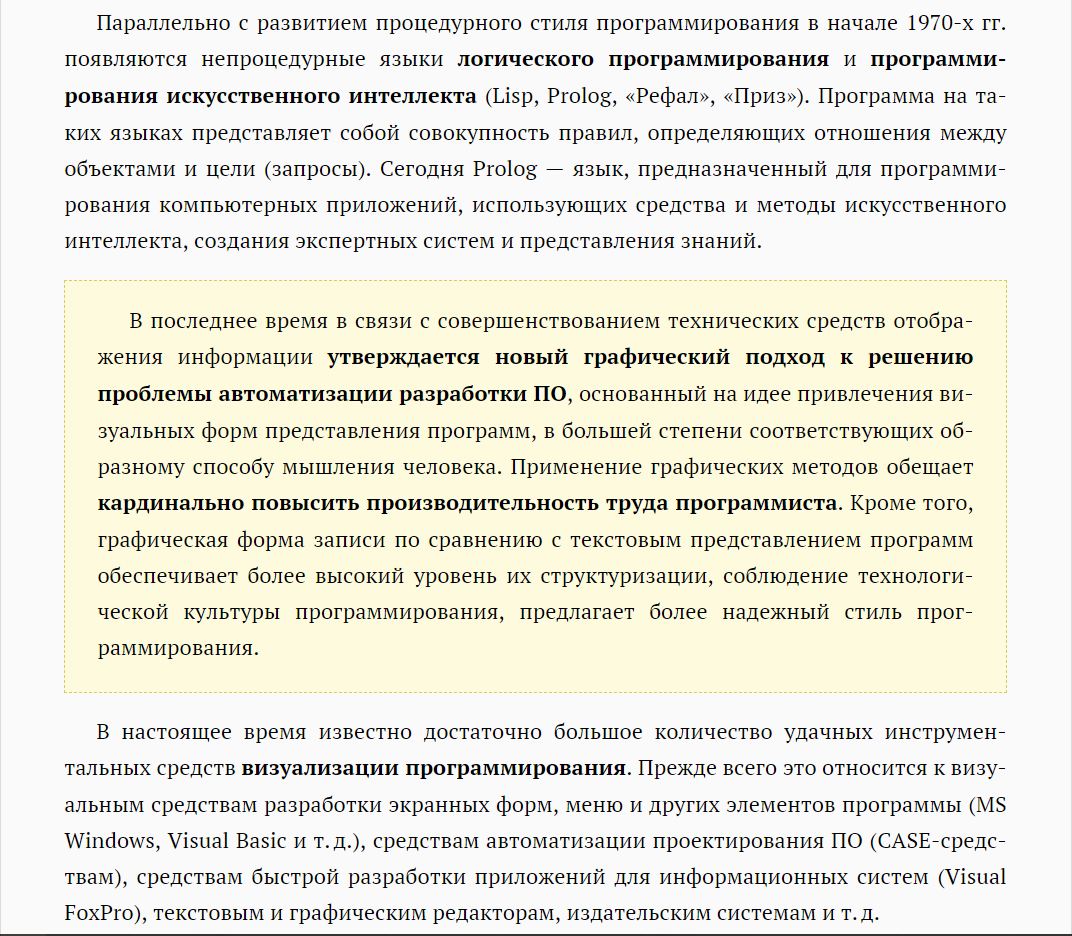 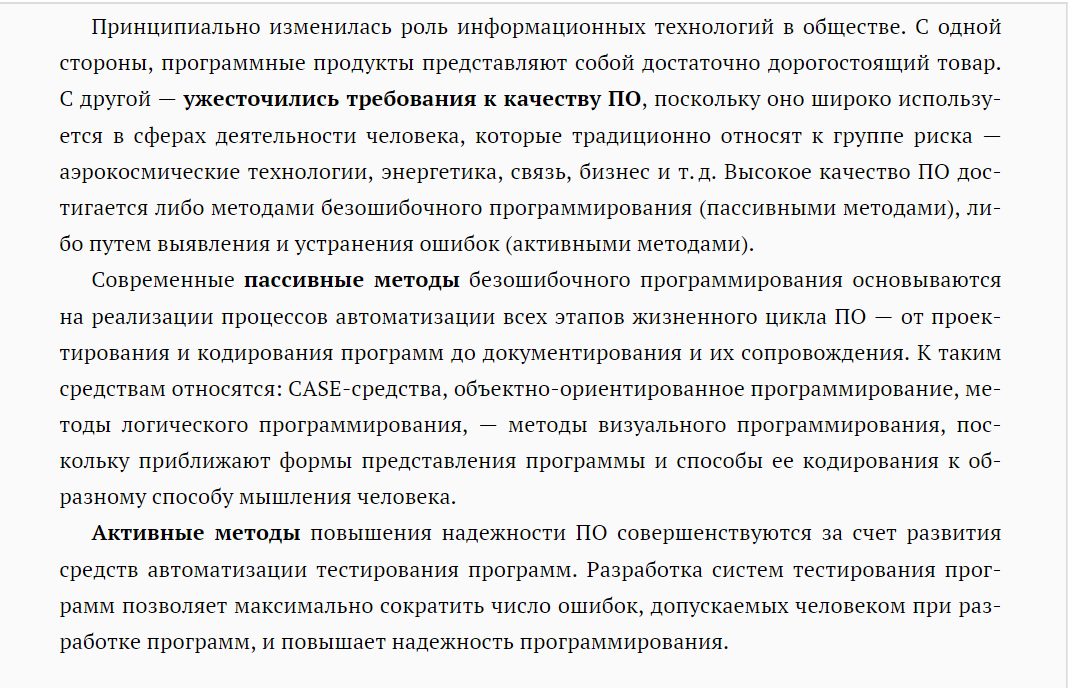 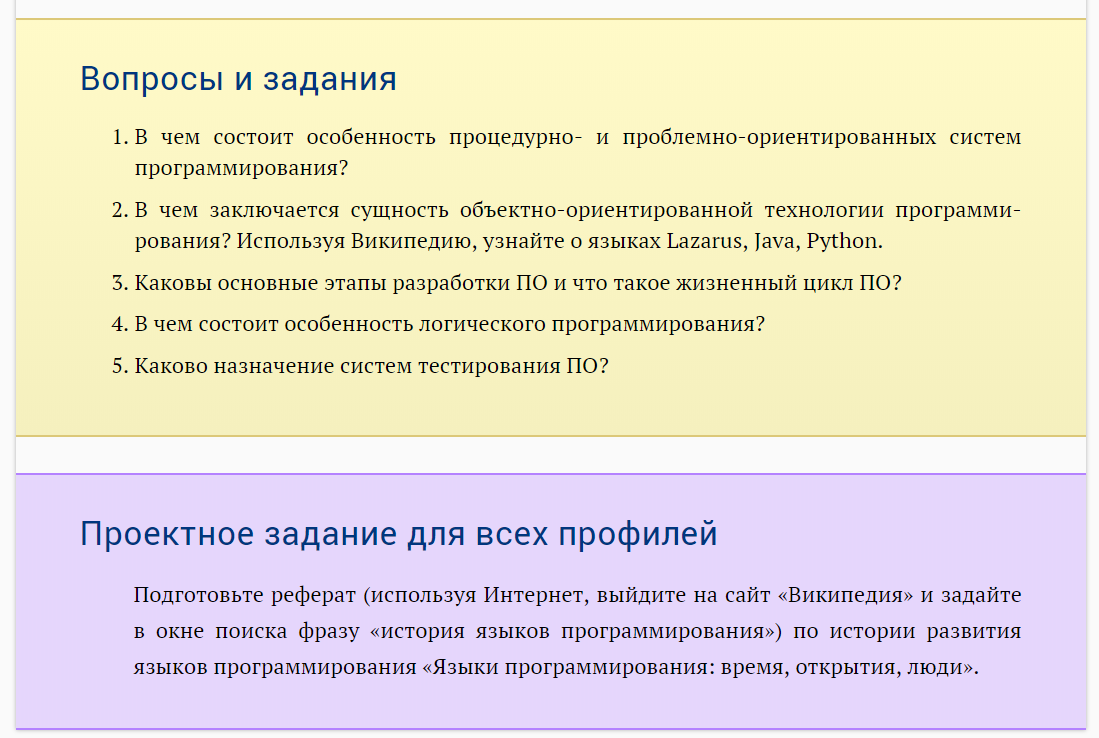 Уважаемые обучающиеся, Вам необходимо пройти тестирование.Тест будет доступен до 18.06.Тестирование по теме: Информационная деятельность человекаhttps://docs.google.com/forms/d/1Np_M_ejYjQLgEYoXQ5U-Q61tXTX0S8vYUl6R_9Uj7mo/edit